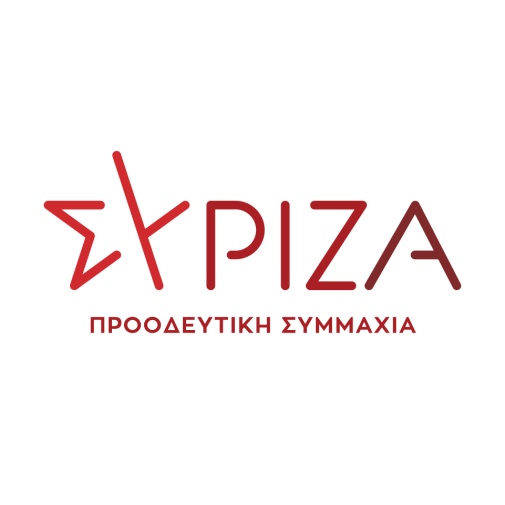 Αθήνα, 27 Ιανουαρίου 2023ΕΡΩΤΗΣΗΠρος τους κ.κ. ΥπουργούςΟικονομικώνΥγείαςΘέμα: «Ανάγκη αύξησης της αποζημίωσης για τη μετακίνηση καρκινοπαθών και ασθενών που διανύουν αναγκαστικά μεγάλες χιλιομετρικές αποστάσεις από τον τόπο κατοικίας τους προς μονάδες υγείας»Σύμφωνα με την παρ. 1 του άρθρου 56 του ΦΕΚ B 4898/2018 για την «Αποζημίωση μετακίνησης ασθενών», ορίζεται ότι οι δικαιούχοι  του ΕΟΠΥΥ «που χρειάστηκε να μετακινηθούν εκτός του τόπου κατοικίας τους προκειμένου να αντιμετωπίσουν πρόβλημα υγείας που δεν αντιμετωπίζεται σε υγειονομική δομή κοντά στον τόπο κατοικίας τους, αποζημιώνονται για την μετακίνηση με το αντίτιμο των εισιτηρίων μετάβασης και επιστροφής δημοσίων συγκοινωνιών (Λεωφορείο, Πλοίο, Τρένο)».Επίσης, «σε περίπτωση που η μετακίνηση έγινε με αυτοκίνητο ιδιωτικής χρήσης ή ταξί, η αποζημίωση καταβάλλεται με βάση την χιλιομετρική απόσταση που διανύθηκε, όπως αυτή προκύπτει από το ειδικό σύστημα προσδιορισμού των χιλιομετρικών αποστάσεων και με αντίτιμο βενζίνης, 0,15 λεπτά/ χλμ».Επιπλέον, στο ίδιο άρθρο, προβλέπεται η μηνιαία αποζημίωση για τους νεφροπαθείς, τους πάσχοντες από μεσογειακή αναιμία, δρεπανοκυτταρική νόσο και άλλες αιμοσφαιρινοπάθειες, ανάλογα με τον τόπο κατοικίας και τη χιλιομετρική απόσταση των ασφαλισμένων από τον τόπο κατοικίας τους προς την υγειονομική δομή όπου αντιμετωπίζεται το πρόβλημα της υγείας τους.   Συγκεκριμένα, ασθενείς που αντιμετωπίζουν σοβαρά προβλήματα υγείας, όπως οι καρκινοπαθείς, των οποίων ο τόπος κατοικίας απέχει από τις υγειονομικές δομές στις οποίες απαιτείται να μεταβούν προκειμένου να ακολουθήσουν την θεραπευτική αγωγή τους (ακτινοβολίες, χημειοθεραπείες κλπ), βρίσκονται αντιμέτωποι με το δυσθεώρητο κόστος της μετακίνησης, καθώς η τιμή των καυσίμων έχει εκτιναχθεί στα ύψη. Είναι φανερό ότι η προβλεπόμενη αποζημίωση των 0,15 λεπτά/ χλμ, που ψηφίστηκε το 2018, δε φτάνει να καλύψει την πραγματική επιβάρυνση των ασφαλισμένων με βάση τις σημερινές αυξημένες τιμές των καυσίμων. Για παράδειγμα, η τιμή της αμόλυβδης 100 οκτ. τον Φεβρουάριο του 2018 ήταν κατά μ.ο. 1,7€, ενώ τον Δεκέμβριο του 2022 ήταν κατά μ.ο. 2,05€. Αντίστοιχα, η τιμή του diesel τον Φεβρουάριο του 2018 ήταν κατά μ.ο. 1,3€, ενώ τον Δεκέμβριο του 2022, κατά μ.ο. 1,7€.Επειδή, οι τιμές στα καύσιμα έχουν αυξηθεί σημαντικά και οι ασθενείς επιβαρύνονται με το επιπλέον κόστος μετακίνησης,Επειδή, η αποζημίωση για τη μετακίνηση των καρκινοπαθών και των λοιπών ασθενών είναι χαμηλή και δεν ανταποκρίνεται στην αύξηση της τιμής των καυσίμων,Επειδή, είναι χρέος ενός κοινωνικού κράτους να φροντίζει να παρέχει αρωγή στους πολίτες που αντιμετωπίζουν σοβαρά προβλήματα υγείας, διασφαλίζοντας την καλύτερη φροντίδα και όλα τα δυνατά μέσα,Επειδή, η υγειονομική και η ενεργειακή κρίση έχουν επιβαρύνει σημαντικά τα εισοδήματα όλων των πολιτών και ειδικά των ασφαλισμένων που αντιμετωπίζουν σοβαρά προβλήματα υγείας και χρειάζεται να μετακινούνται συχνά για να λάβουν την θεραπεία τους, Ερωτώνται οι αρμόδιοι Υπουργοί: Σε ποιες ενέργειες προτίθενται να προβούν ώστε να αναπροσαρμόσουν την αποζημίωση που λαμβάνουν οι ασθενείς που μετακινούνται για να υποβληθούν σε θεραπείες και η οποία δεν ανταποκρίνεται στην αύξηση της τιμής των καυσίμων;Οι Ερωτώντες Βουλευτές Τελιγιορίδου ΟλυμπίαΑβραμάκης ΕλευθέριοςΑγαθοπούλου ΕιρήνηΑδαμοπούλου Αγγελική Αθανασίου Αθανάσιος (Νάσος)Αναγνωστοπούλου Αθανασία (Σία)Αυγέρη Θεοδώρα (Δώρα)Βαγενά ΆνναΒαρδάκης Σωκράτης Βαρεμένος Γεώργιος Γιαννούλης ΧρήστοςΓκιόλας ΙωάννηςΔρίτσας ΘεόδωροςΖουράρις Κωνσταντίνος Ηγουμενίδης ΝικόλαοςΘραψανιώτης ΜανόληςΚασιμάτη Ειρήνη (Νίνα) Καφαντάρη Χαρούλα (Χαρά)Λάππας ΣπύροςΜαμουλάκης Χαράλαμπος (Χάρης)Μάρκου Κωνσταντίνος Μεϊκόπουλος Αλέξανδρος Μουζάλας ΚωνσταντίνοςΜπακαδήμα Φωτεινή Μπαλάφας ΙωάννηςΜπάρκας ΚωνσταντίνοςΜπουρνούς ΙωάννηςΠαπαδόπουλος Αθανάσιος (Σάκης)Παπαηλιού Γεώργιος Παπανάτσιου Αικατερίνη Πούλου Παναγιού (Γιώτα)Ραγκούσης ΙωάννηςΣαρακιώτης ΙωάννηςΣκούφα Ελισσάβετ (Μπέττυ)Συρμαλένιος ΝικόλαοςΤζάκρη Θεοδώρα Τσίπρας ΓεώργιοςΦάμελλος ΣωκράτηςΦωτίου ΘεανώΧρηστίδου ΡαλλίαΨυχογιός Γεώργιος